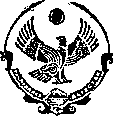 РЕСПУБЛИКА ДАГЕСТАН ГОРОДСКОЙ ОКРУГ «ГОРОД КАСПИЙСК»МУНИЦИПАЛЬНОЕ БЮДЖЕТНОЕ ОБЩЕОБРАЗОВАТЕЛЬНОЕ УЧРЕЖДЕНИЕ  «СРЕДНЯЯ ОБЩЕОБРАЗОВАТЕЛЬНАЯ ШКОЛА №3 им. А. И. Гаджибекова»  368304 г. Каспийск, ул. Дахадаева,78                   e-mail: school-3-kasp@mail.ru                                                       тел.  +7(87246)5-41-28№                                                                                                                      «     »               2020 г.                                                                                                        П Р И К А З «Об организации работы в школе в условиях профилактики и предотвращения распространения новой короновирусной инфекции(COVID-19)»В соответствии со ст. 28 «Компетенция и ответственность образовательного учреждения» Закона РФ «Об образовании», на основании совместного  письма Федеральной службы по надзору в сфере защиты прав потребителей и благополучия человека и  Министерства просвещения Российской Федерации  «Об организации работы общеобразовательных организаций», Требований управления Роспотребнадзора «Об усилении мер по обеспечению безопасности образовательных учреждений Республики Дагестан»  для обеспечения мер безопасности при реализации образовательных программ в штатном режиме, в условиях профилактики и предотвращения распространения новой короновирусной инфекции(COVID-19),П Р И К А З Ы В А ЮЗаместителям директора (Абулпазлуевой З.М., Амировой Г.З., Гаджиисмаилову М.В., Сефербековой З.А., Тахакаевой Б.М.) организовать мероприятия разъяснительного характера для всех участников образовательного процесса (персонал, родители (законные представители), обучающиеся)  о мерах сохранения здоровья, о мерах профилактики и снижения рисков распространения новой коронавирусной инфекции (COVID-19);.Возложить на Курбанисмаилова М.К., заведующую хозяйством, ответственность за организацию: 2.1. проведение влажной уборки и обработки помещений с добавлением дизинфицирующих средств 2 раза (перед открытием школы и между сменами), с регистрацией в «Журнале учета проведение влажной уборки и обработки помещений» (Приложение 1); 2.2. использования 4 входов в здание для ежедневных «утренних фильтров» для уменьшения  скопления обучающихся при входе (термометрия, антисептические средства);2.3.создание условий для соблюдения правил личной гигиены (наличие мыла и т.д.) в  туалетных комнатах;2.4.использование средств индивидуальной защиты (маски и перчатки) персоналом пищеблока.Возложить на Амирову Г.З.и Севербекову З.А., заместителей директора, ответственность за организацию проведения занятий в соответствии с закрепленным  за каждым классом отдельного кабинета (за исключением кабинетов, требующих специального оборудования) (Приложение2).Утвердить форму "Журнала регистрации показаний термометрии работников с данными температуры от 37,1 и выше" (Приложение 3),  "Журнал регистрации показаний термометрии учащихся с данными температуры от 37,1 и выше" (Приложение 4), " Журнал учета проветривания учебных кабинетов " (Приложение 5).Возложить на Абулпазлуеву З.М., заместителя директора, ответственность за организацию проведения термометрии учащихся, занесение данных в "Журнал регистрации показаний термометрии с данными температуры от 37,1 и выше", контроль занесенных данных о состоянии здоровья учащихся, свидетельствующих о возможности или невозможности обучения при температуре от 37,1 и выше на входах в школу №1 и 4. Возложить на Тахакаеву Б.М., заместителя директора, ответственность за организацию проведения термометрии учащихся, занесение данных в "Журнал регистрации показаний термометрии с данными температуры от 37,1 и выше", контроль занесенных данных о состоянии здоровья учащихся, свидетельствующих о возможности или невозможности обучения при температуре от 37,1 и выше на входах в школу №2 и 3. Возложить на Гаджиисмаилова М.В., заместителя директора, ответственность за организацию проведения термометрии сотрудников, занесение данных в "Журнал регистрации показаний термометрии с данными температуры 37,1 и выше", контроль занесенных данных о состоянии здоровья сотрудников, свидетельствующих о возможности или невозможности выполнения трудовых функций при температуре от 37,1 и выше, взаимодействие с территориальным органом федерального органа исполнительной власти, уполномоченного осуществлять федеральный государственный санитарно - эпидемиологический надзор.Ответственным за учебные кабинеты (Приложение №2) организовать проветривание помещений, через каждые 2 часа по 15 минут с  занесение сведений в "Журнале учета проветривания помещений"(Приложение№5).Контроль за исполнением настоящего приказа оставляю за собой.  Директор                                                                                                                   Д.Р.Агаев Заестителю директора по УВР Новиковой З.А.:С приказом ознакомлены:Приложение 1 к приказу  № 280от 12.08.2020г.  Журнал регистрации показаний данных термометрии работников МБОУ ООШ №40 при входе на работу по состоянию на __________датаОсмотр провел _________________       ______________         __________________должность                         подпись                        Ф.И.О.Приложение 2 к приказу  № 280 от 12.08.2020г.  Журнал регистрации показаний данных термометрии учащихся МБОУ ООШ №40 при входе №____ по состоянию на __________датаОсмотр провел _________________       ______________         __________________должность                         подпись                        Ф.И.О.№ п/пВремя измеренияФ.И.О. сотрудникаДолжность сотрудникаМесто работы (подразделение)Данные измерения температурыОценка самочувствияНаличие внешних факторов рискаВывод о возможности допуска к работе123456№ п/пВремя измеренияФ.И.О. учащегосяКлассДанные измерения температурыОценка самочувствияНаличие внешних факторов рискаВывод о возможности допуска к учебе123456